«Мы вместе»    театрализованная экскурсияСогласно годовому плану совместной работы по преемственности «Детский сад – начальная школа» 22 и 23 марта 2017г. учителями МБОУ СОШ №3  Паладий Л.А., Мучиповой З.Р., Шмидт О.П., Понамаревой Ю.Л., Бязиевой Р.А., Вараксиной Т.В. была проведена театрализованная экскурсия  под девизом «Мы вместе» с участием  подготовительных групп детских садов «Улыбка» и «Рябинка». Цель данной экскурсии -  настроить ребят на желание учиться в школе. Расширить представление детей о школе. Во время экскурсии сказочные  герой показали детям учебный класс, где они смогли посидеть за партами как настоящие школьники. Далее ребята познакомились со школьной библиотекой. Дошколята узнали для чего нужна библиотека, и много нового из «жизни книжек».Ребята со сказочными героями отправились искать дерево знаний в спортивный зал, где увидели различные тренажеры и спортивное оборудование. Выходя из спортивного зала, дошколята познакомились с различными грамотами, дипломами и кубками учащихся нашей  школы, которыми были награждены за спортивные достижения.Во время путешествия по школе ребята, побывали в актовом зале, где  учащиеся объединения «Музыкальный театр» показали мини – инсценировку  по ПДД. Итогом экскурсии  стал мастер – класс, который провела Вараксина Т.В., воспитанники детских садов из подручного материала изготовили сказочную гусеницу.На всех этапах сказочного приключения у ребят поддерживалось стремление стать школьникам и получать знания.Экскурсия в школе детям очень понравилась  и полные новых впечатлений и положительных эмоций все благополучно вернулись в детский сад!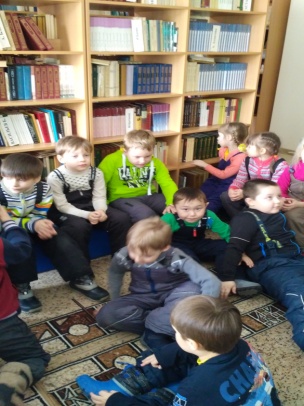 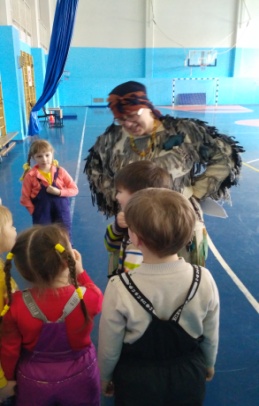 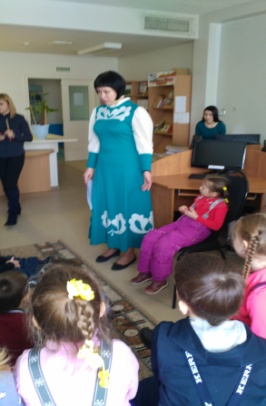 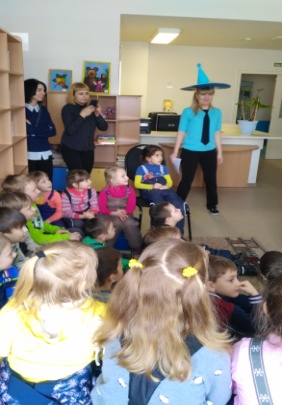 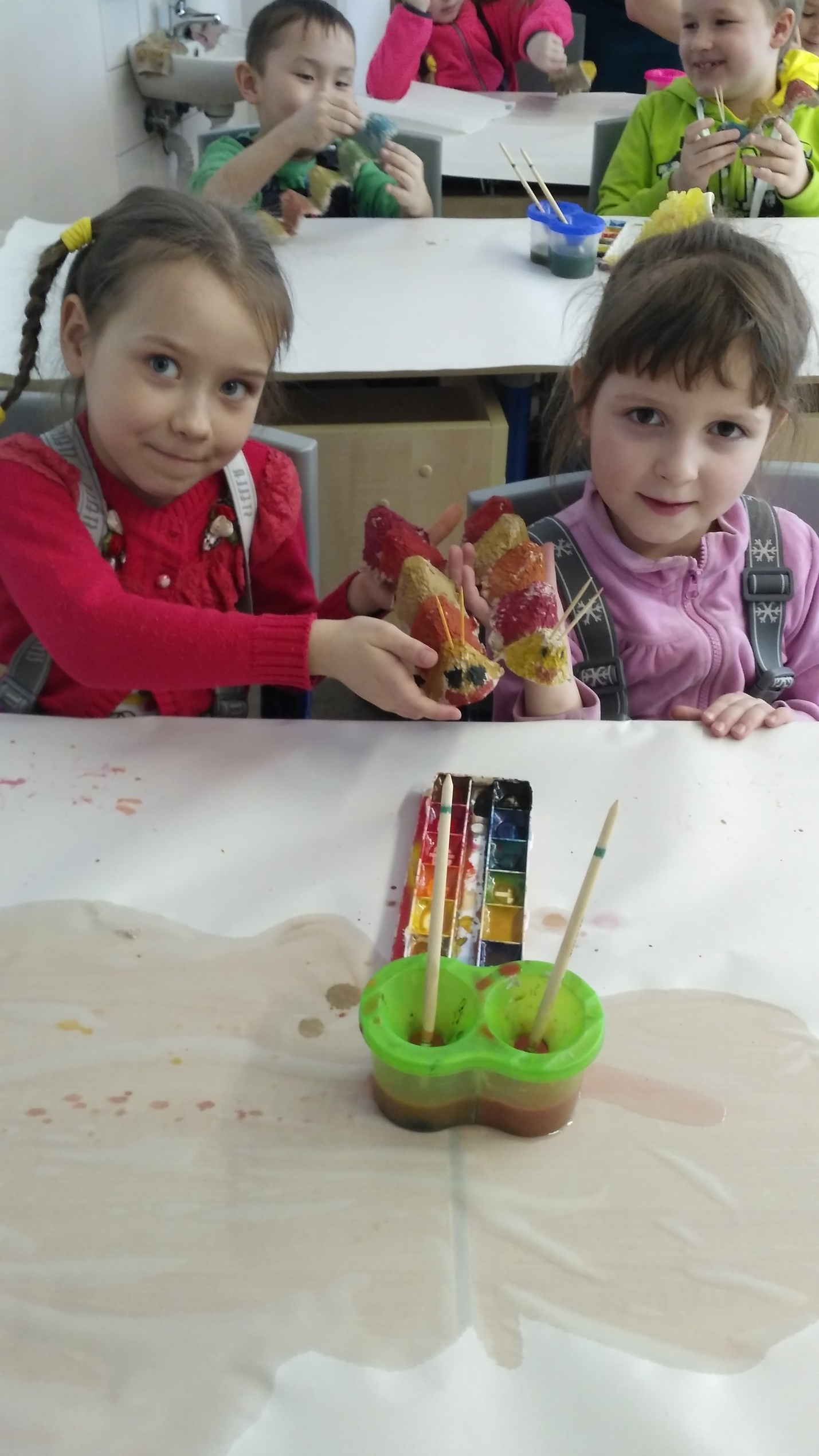 